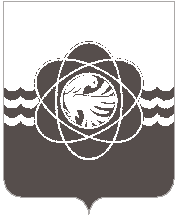   П О С Т А Н О В Л Е Н И ЕОт 26.12.2018 № 1144В соответствии с Порядком принятия решений о разработке муниципальных программ муниципального образования «город Десногорск» Смоленской области, их формирования и реализации, утвержденным постановлением Администрации муниципального образования «город Десногорск» Смоленской области от 09.12.2014 № 1443, в целях определения эффективности реализации программных мероприятийАдминистрация муниципального образования «город Десногорск» Смоленской области постановляет:1. Внести в постановление Администрации муниципального образования «город Десногорск» Смоленской области от 31.12.2013 № 1221 «Об утверждении муниципальной программы «Развитие образования в муниципальном образовании «город Десногорск» Смоленской области» на 2014-2020 годы (в редакции от 26.05.2014 № 660, от 22.07.2014 № 900, от 28.07.2014 № 928, от 10.12.2014 № 1446, от 16.12.2014 № 1472, от 24.12.2014 № 1524, от 30.12.2014 № 1542, от 31.12.2014 № 1553, от 31.12.2014 № 1554, от 02.04.2015 № 346, от 23.04.2015 № 411, от 20.07.2015 № 770, от 26.10.2015 № 1183, от 30.11.2015 № 1326, от 08.12.2015 № 1362, от 25.12.2015 № 1456, от 26.02.2016 № 184, от 14.03.2016 № 217, от 31.03.2016 № 319, от 30.06.2016 № 698, от 10.08.2016 № 836, от 21.09.2016 № 997, от 30.11.2016 № 1288, от 29.12.2016 № 1395, от 28.02.2017 № 189, от 25.04.2017 № 383, от 31.05.2017 № 508, от 30.06.2017 № 621, от 24.07.2017 № 722, от 08.08.2017 № 798,от 02.11.2017 № 1096, от 28.11.2017 № 1196, от 26.02.2018 № 188, от 05.06.2018 № 506, от 09.08.2018 № 669, от 10.08.2018 № 671, от 24.10.2018 № 899, от 23.11.2018 № 1021) в муниципальную программу «Развитие образования в муниципальном образовании «город Десногорск» Смоленской области на 2014-2020 годы следующие изменения:Строку 8 Паспорта муниципальной программы изложить в новой редакции:1.2. В муниципальной программе Раздел 4. «Обоснование ресурсного обеспечения муниципальной Программы» изложить в новой редакции:«Ресурсное обеспечение реализации Программы осуществляется из средств областного, местного бюджета.Общий объем финансирования Программы составляет 1 980 497,0 тыс. рублей, средства областного бюджета 1 279 447,1 тыс. рублей, в том числе по годам реализации:- 2014 год – 273 928,1 тыс. рублей, средства областного бюджета 178 299,6 тыс. рублей;- 2015 год – 281 079,8 тыс. рублей, средства областного бюджета 176 293,1 тыс. рублей;- 2016 год – 291 785,8 тыс. рублей, средства областного бюджета 178 317,6 тыс. рублей;- 2017 год – 277 682,4 тыс. рублей, средства областного бюджета 174 483,1 тыс. рублей;- 2018 год – 298 118,7 тыс. рублей, средства областного бюджета 203 130,8 тыс. рублей;- 2019 год – 277 150,8 тыс. рублей, средства областного бюджета 181 239,5 тыс. рублей;- 2020 год – 280 751,4 тыс. рублей, средства областного бюджета 187 683,4 тыс. рублей.Объем финансирования Программы подлежит ежегодному уточнению».1.3. В подпрограмме 1 «Развитие дошкольного образования»:1.3.1. Строку 6 Паспорта изложить в новой редакции:1.3.2. Раздел 4. «Обоснование ресурсного обеспечения подпрограммы 1 муниципальной Программы» изложить в новой редакции:«Ресурсное обеспечение реализации основного мероприятия подпрограммы 1 муниципальной Программы осуществляется из средств областного и местного бюджетов. Общий объём финансирования подпрограммы составляет 872 084,3 тыс. рублей, средства областного бюджета 447 772,4 тыс. рублей, в том числе по годам реализации:- 2014 год – 120 816,8 тыс. рублей, средства областного бюджета 68 786,4 тыс. рублей;- 2015 год – 121 538,2 тыс. рублей, средства областного бюджета 60 304,0 тыс. рублей;- 2016 год – 123 380,4 тыс. рублей, средства областного бюджета 59 846,1 тыс.  рублей;- 2017 год – 122 213,3 тыс. рублей, средства областного бюджета 59 198,0 тыс. рублей;- 2018 год – 138 625,8 тыс. рублей, средства областного бюджета 77 261,4  тыс. рублей;- 2019 год – 122 162,5 тыс. рублей, средства областного бюджета 60 029,5 тыс. рублей;- 2020 год – 123 347,3 тыс. рублей, средства областного бюджета 62 347,0 тыс. рублей.Объем финансирования подпрограммы подлежит ежегодному уточнению».1.4. В подпрограмме 2 «Развитие общего образования»:1.4.1. Строку 6 Паспорта изложить в новой редакции:1.4.2. Раздел 4. «Обоснование ресурсного обеспечения подпрограммы 2 муниципальной Программы» изложить в новой редакции:«Ресурсное обеспечение реализации основного мероприятия подпрограммы 2 муниципальной Программы осуществляется из средств местного и областного бюджетов. Общий объём финансирования подпрограммы 2 составляет 879 042,9 тыс. рублей, средства областного бюджета – 726 696,2 тыс. рублей, в том числе по годам реализации:- 2014 год – 115 900,2 тыс. рублей, средства областного бюджета 94 921,8 тыс. рублей;- 2015 год – 117 139,5 тыс. рублей, средства областного бюджета 98 096,4 тыс. рублей;- 2016 год – 123 258,5 тыс. рублей, средства областного бюджета 98 660,8 тыс. рублей;- 2017 год– 128 752,6 тыс. рублей, средства областного бюджета 101 337,7 тыс. рублей;- 2018 год – 135 847,0 тыс. рублей, средства областного бюджета 115 132,5 тыс. рублей;- 2019 год – 128 036,0 тыс. рублей, средства областного бюджета 107 236,9 тыс. рублей;- 2020 год – 130 109,1 тыс. рублей, средства областного бюджета 111 310,1 тыс. рублей. Объем финансирования подпрограммы подлежит ежегодному уточнению».1.5. В подпрограмме 3 «Развитие системы дополнительного образования»:1.5.1. Строку 6 Паспорта изложить в новой редакции:1.5.2. Раздел 4. «Обоснование ресурсного обеспечения подпрограммы 3 муниципальной Программы» изложить в новой редакции:«Ресурсное обеспечение реализации основного мероприятия подпрограммы 2 муниципальной Программы осуществляется из средств местного и областного бюджетов. Общий объём финансирования подпрограммы 2 составляет 65 629,8 тыс.  руб., в том числе:- средства областного бюджета -  286,0 тыс. рублей.По годам реализации:- 2014 год – 8 386,8 тыс.  руб.;- 2015 год – 9 040,1 тыс. руб.;- 2016 год – 10 346,5 тыс. руб., средства областного бюджета -  146,1 тыс. рублей;- 2017 год – 8 690,7 тыс. руб., средства областного бюджета -  73,3 тыс. рублей;- 2018 год – 9 736,3 тыс. руб.; средства областного бюджета -  66,6 тыс. рублей;- 2019 год – 9 714,7 тыс. руб.;- 2020 год – 9 714,7 тыс. руб.Объем финансирования подпрограммы подлежит ежегодному уточнению».1.6. Приложение № 2 к муниципальной программе «План реализации муниципальной программы «Развитие образования в муниципальном образовании «город Десногорск» Смоленской области» на 2014-2020 годы» изложить в новой редакции (Приложение № 1).2. Отделу информационных технологий и связи с общественностью (Н.В. Барханоева) разместить настоящее постановление на официальном сайте Администрации муниципального образования «город Десногорск» Смоленской области.3. Контроль исполнения настоящего постановления возложить на председателя Комитета по образованию Администрации муниципального образования «город Десногорск» Смоленской области Т.В. Токареву.Глава муниципального образования                                                «город Десногорск» Смоленской области				       А.Н. Шубин О внесении изменений в постановление Администрации от 31.12.2013 № 1221 «Об утверждении муниципальной программы «Развитие образования в муниципальном образовании «город Десногорск» Смоленской области» на 2014-2020 годы»Объемы ассигнований муниципальной программы (по годам реализации в разрезе источников финансирования)Общий объем финансирования Программы составляет 1 980 497,0 тыс. рублей, средства областного бюджета 1 279 447,1 тыс. рублей, в том числе по годам реализации:- 2014 год – 273 928,1 тыс. рублей, средства областного бюджета 178 299,6 тыс. рублей;- 2015 год – 281 079,8 тыс. рублей, средства областного бюджета 176 293,1 тыс. рублей;- 2016 год – 291 785,8 тыс. рублей, средства областного бюджета 178 317,6 тыс. рублей;- 2017 год – 277 682,4 тыс. рублей, средства областного бюджета 174 483,1 тыс. рублей;- 2018 год – 298 118,7 тыс. рублей, средства областного бюджета 203 130,8 тыс. рублей;- 2019 год – 277 150,8 тыс. рублей, средства областного бюджета 181 239,5 тыс. рублей;- 2020 год – 280 751,4 тыс. рублей, средства областного бюджета 187 683,4 тыс. рублей.Объем финансирования Программы подлежит ежегодному уточнениюОбъемы ассигнований подпрограммы (по годам реализации и в разрезе источников финансирования)«Общий объём финансирования подпрограммы составляет 872 084,3 тыс. рублей, средства областного бюджета 447 772,4 тыс. рублей, в том числе по годам реализации:- 2014 год – 120 816,8 тыс. рублей, средства областного бюджета 68 786,4 тыс. рублей;- 2015 год – 121 538,2 тыс. рублей, средства областного бюджета 60 304,0 тыс. рублей;- 2016 год – 123 380,4 тыс. рублей, средства областного бюджета 59 846,1 тыс.  рублей;- 2017 год – 122 213,3 тыс. рублей, средства областного бюджета 59 198,0 тыс. рублей;- 2018 год – 138 625,8 тыс. рублей, средства областного бюджета 77 261,4  тыс. рублей;- 2019 год – 122 162,5 тыс. рублей, средства областного бюджета 60 029,5 тыс. рублей;- 2020 год – 123 347,3 тыс. рублей, средства областного бюджета 62 347,0 тыс. рублей.Объем финансирования подпрограммы подлежит ежегодному уточнению».Объемы ассигнований подпрограммы (по годам реализации и в разрезе источников финансирования)Общий объём финансирования подпрограммы составляет 879 042,9 тыс. рублей, средства областного бюджета – 726 696,2 тыс. рублей, в том числе по годам реализации:- 2014 год – 115 900,2 тыс. рублей, средства областного бюджета 94 921,8 тыс. рублей;- 2015 год – 117 139,5 тыс. рублей, средства областного бюджета 98 096,4 тыс. рублей;- 2016 год – 123 258,5 тыс. рублей, средства областного бюджета 98 660,8 тыс. рублей;- 2017 год– 128 752,6 тыс. рублей, средства областного бюджета 101 337,7 тыс. рублей;- 2018 год – 135 847,0 тыс. рублей, средства областного бюджета 115 132,5 тыс. рублей;- 2019 год – 128 036,0 тыс. рублей, средства областного бюджета 107 236,9 тыс. рублей;- 2020 год – 130 109,1 тыс. рублей, средства областного бюджета 111 310,1 тыс. рублей. Объем финансирования подпрограммы подлежит ежегодному уточнениюОбъемы ассигнований подпрограммы (по годам реализации и в разрезе источников финансирования)Общий объем финансирования подпрограммы составляет 65 629,8 тыс.  руб., в том числе:- средства областного бюджета -  286,0 тыс. рублей.По годам реализации:- 2014 год – 8 386,8 тыс.  руб.;- 2015 год – 9 040,1 тыс. руб.;- 2016 год – 10 346,5 тыс. руб., средства областного бюджета -  146,1 тыс. рублей;- 2017 год – 8 690,7 тыс. руб., средства областного бюджета -  73,3 тыс. рублей;- 2018 год – 9 736,3 тыс. руб.; средства областного бюджета -  66,6 тыс. рублей;- 2019 год – 9 714,7 тыс. руб.;- 2020 год – 9 714,7 тыс. руб.Объем финансирования подпрограммы подлежит ежегодному уточнению.